Instituto de Educação Infantil e JuvenilInverno, 2020. Londrina, 11 de AGOSTO.Nome: ____________________________________ Turma: ____________Área do conhecimento: Educação Física | Professor: LeandroEDUCAÇÃO FÍSICA – SUPER MARIOBOM DIA!  HOJE VAMOS NOS EXERCITAR EM CASA COM SUPER MARIO E SEUS COLEGAS.LEMBRE DE IR PARA UM LOCAL APROPRIADO. VOCÊ CONHECE ESSES PERSONAGENS? PEGUNTE PARA SEUS PAIS E MÃES ELES DEVEM LEMBRAR OU ATÉ TER O JOGO.https://www.youtube.com/watch?v=j363GqSeAho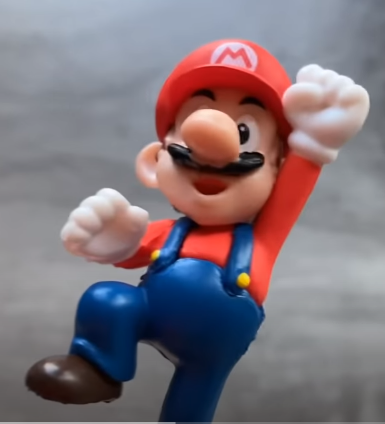 ***Atenção esse material não necessita ser impresso***